Este guia pretende ajudá-lo a instalar e a ligar de forma simples a Câmara Dome IP Mini com Alta Resolução e Múltipla Transmissão. Para mais detalhes, consulte o manual de utilizador da Câmara IP.Ligações à Câmara (apenas para interior)                                                           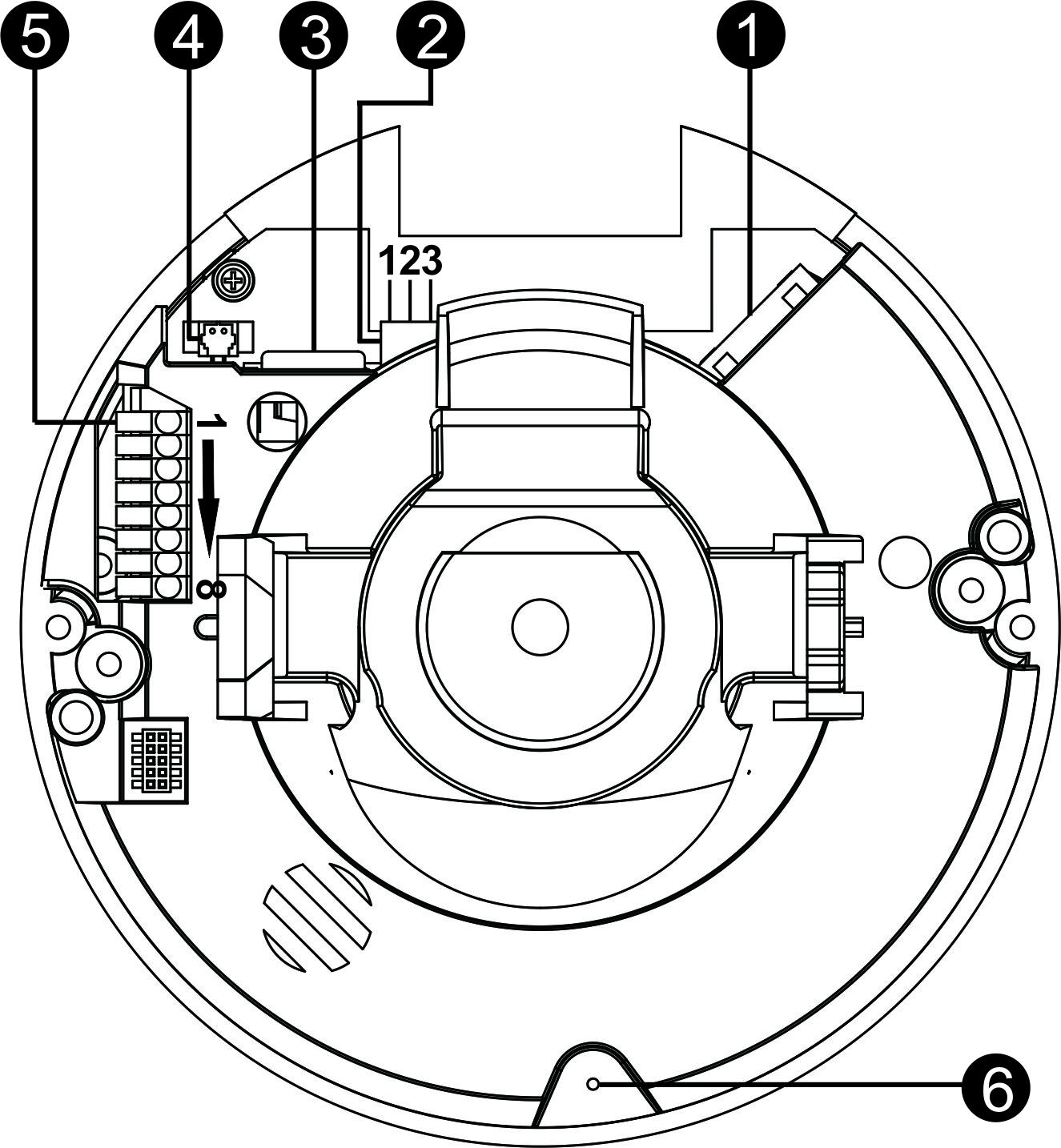 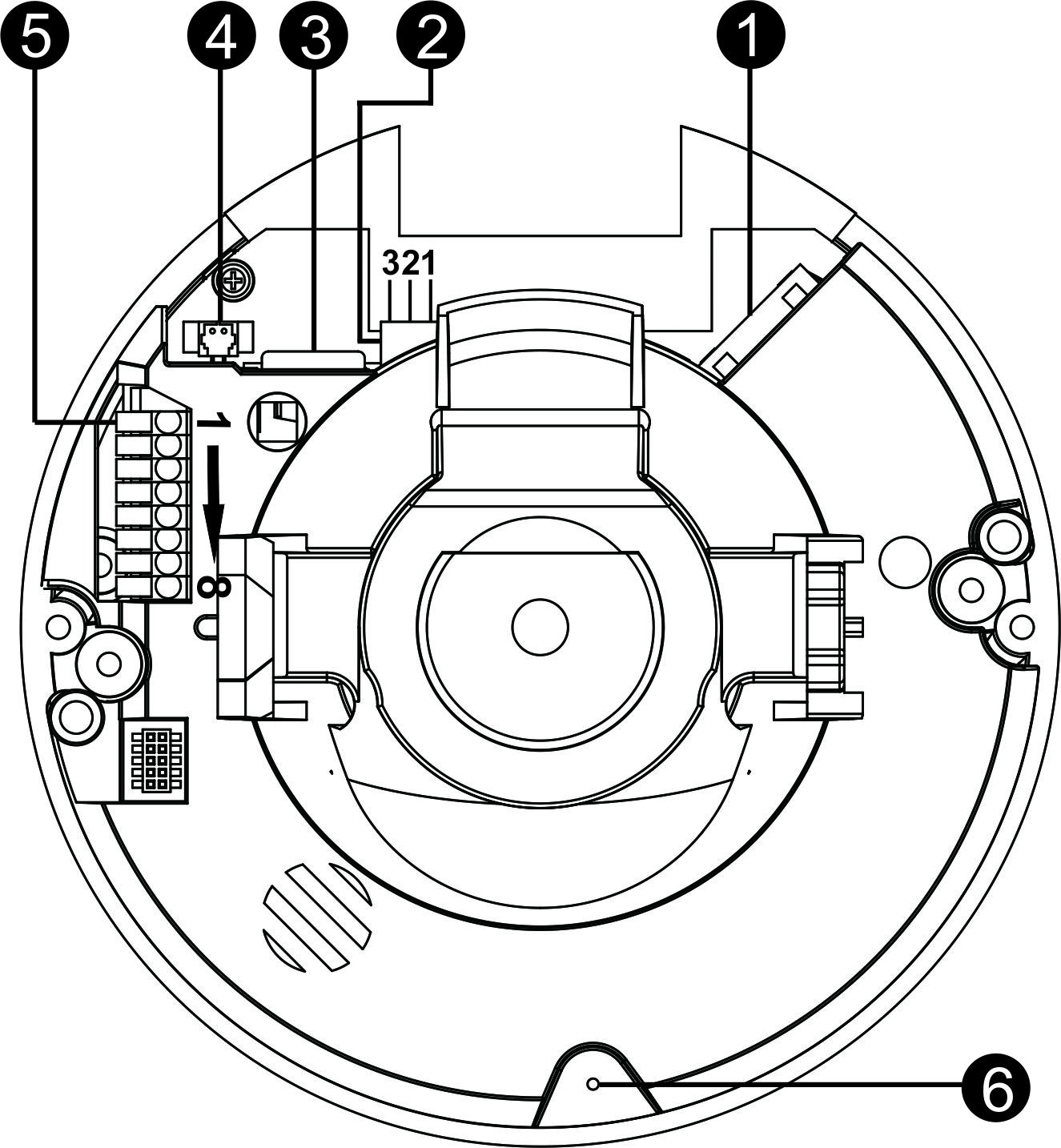 (*) OpcionalNOTA: Por favor insira o cartão SD na entrada do Cartão Micro SD antes de ligar a câmara. Se a câmara já estiver ligada, reinicie a câmara depois de inserir o cartão.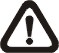 Instalação da Câmara IP							                                                  Por favor, siga as instruções abaixo para concluir a instalação da Câmara IP.Ligar a CâmaraPara ligar a Câmara IP, por favor ligue o cabo DC 12V / AC 24V ao terminal de alimentação. Alternativamente, ligue o cabo Ethernet à porta da câmara RJ-45 e ligue a outra extremidade do cabo a um switch PoE.NOTA: se utilizar PoE, certifique-se que a Fonte de Alimentação do Equipamento (PSE) está ligada à rede.Ligar o Cabo EthernetLigar uma das extremidades do cabo Ethernet CAT5 à porta RJ-45 da Câmara IP e a outra extremidade do cabo ao switch de rede ou PC.NOTA: em alguns casos, quando ligar a Câmara IP directamente ao PC, pode precisar de utilizar um cabo cruzado Ethernet.NOTA: verifique o estado dos indicadores de Link e Actividade; se o LED estiver apagado, por favor verifique o estado da ligação da rede.Definição de Cabos (apenas para exterior)                                                                       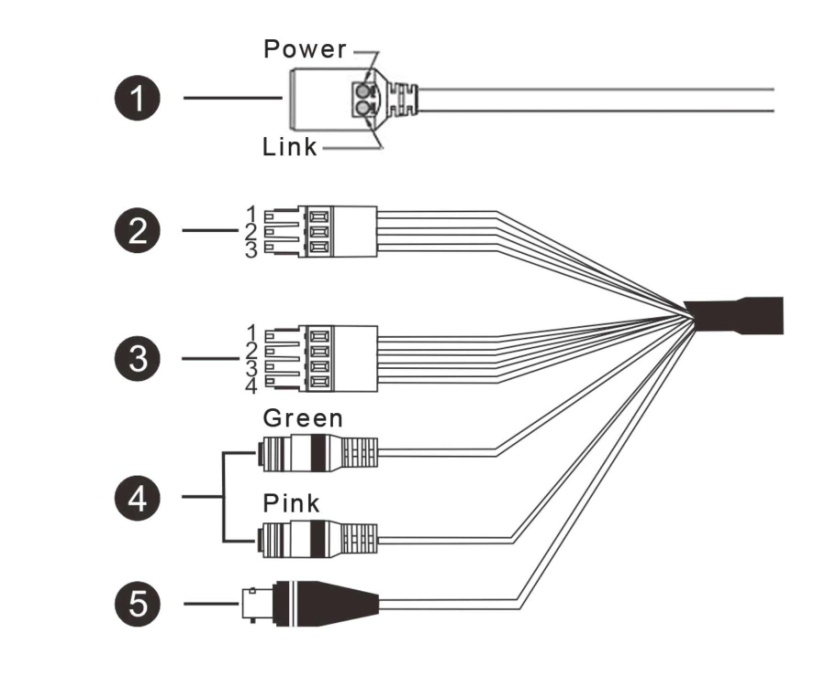 * Se utilizar o cabo de função, certifique-se que as cores dos pinos estão correctamente ligadas.Antes de Aceder à Câmara Dome IP                                                                      A Quando ligar a Câmara Dome IP será automaticamente instalado um programa no seu PC. Antes de aceder à Câmara Dome IP, por favor certifique-se que a transferência do controlo ActiveX é permitida pelos controlos ActiveX e plug-ins, ou pelas configurações de segurança definidas por padrão. Para mais detalhes, por favor consulte o manual de utilizador da Câmara Dome IP.Acesso ao Sistema da Câmara Dome IP							                                                       O endereço IP padrão da Câmara Dome IP é: 192.168.0.250. Assim, para aceder ao IP da Câmara Dome pela primeira vez, configure no PC o endereço IP como: 192.168.0.XXX; por exemplo:Endereço IP: 192.168.0.100Subnet Mask: 255.255.255.0ID de Acesso ao Sistema & Palavra-PasseDigite o endereço IP da Câmara Dome IP na barra URL do browser que habitualmente utiliza e prima “Enter”.Introduza o nome do utilizador padrão (Admin) e a palavra-passe (1234) no campo específico. O nome do utilizador é sensível a maiúsculas.Instalar o controlo ActiveXDepois de ligar a Câmara Dome IP, o pedido para instalação do controlo ActiveX irá aparecer por baixo da barra URL do browser.Clique no botão direito do mouse na barra de informações e prima “Instalar controlo ActiveX …” para permitir a sua instalação.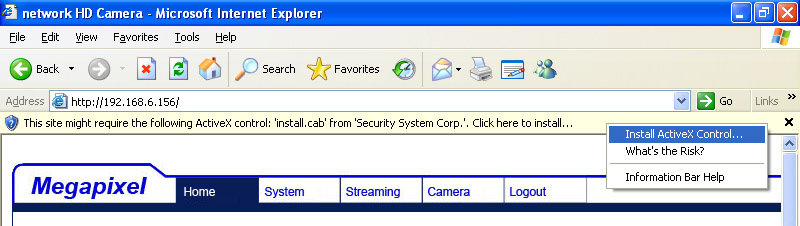 Na janela de aviso de segurança que irá aparecer, prima “Instalar” para iniciar a transferência do software DC Viewer no PC.Prima “Finish” quando a instalação do DC Viewer estiver completa.Visualização no Browser							                                              A página principal do interface de utilizador da Câmara IP é apresentado abaixo. Por favor note que os botões de funções variam de acordo com o modelo da câmara.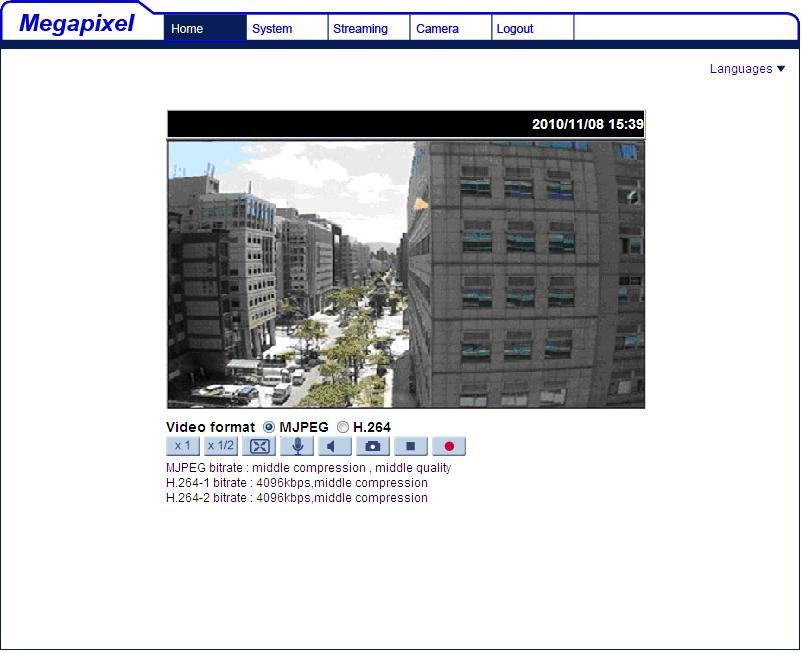 Câmara Dome IP MiniAlta Resolução e Múltipla TransmissãoGuia de Instalação RápidaVer. 1.2Nº.LigaçõesLigaçõesPinosDefiniçõesDefiniçõesComentáriosComentários1RJ-45RJ-45-10/100 Mbps Ethernet / PoE10/100 Mbps Ethernet / PoE10/100 Mbps Ethernet / PoE10/100 Mbps Ethernet / PoE2EnergiaAC 24V / DC 12V1AC 24V: Energia-1DC 12V: EnergiaDC 12V: EnergiaLigação de Energia2EnergiaAC 24V / DC 12V2AC 24V: TerraDC 12V: ReservadoDC 12V: ReservadoLigação de Energia2EnergiaAC 24V / DC 12V3AC 24V: Energia-2DC 12V: TerraDC 12V: TerraLigação de Energia3Entrada de Cartão microSDEntrada de Cartão microSD-Para arquivo de vídeo gravadoPara arquivo de vídeo gravadoPara arquivo de vídeo gravadoPara arquivo de vídeo gravado4Vídeo (Ligação BNC)*Vídeo (Ligação BNC)*-Saída para Vídeo AnalógicoSaída para Vídeo AnalógicoSaída para Vídeo AnalógicoSaída para Vídeo Analógico5Alarme & Áudio I/OAlarme & Áudio I/O1Entrada Alarme (–)Entrada Alarme (–)Entrada Alarme (–)Ligação de Alarme5Alarme & Áudio I/OAlarme & Áudio I/O2Entrada Alarme (+)Entrada Alarme (+)Entrada Alarme (+)Ligação de Alarme5Alarme & Áudio I/OAlarme & Áudio I/O3Saída Alarme (–)Saída Alarme (–)Saída Alarme (–)Ligação de Alarme5Alarme & Áudio I/OAlarme & Áudio I/O4Saída Alarme (+)Saída Alarme (+)Saída Alarme (+)Ligação de Alarme5Alarme & Áudio I/OAlarme & Áudio I/O5Saída Áudio (E)Saída Áudio (E)Saída Áudio (E)Linha de Saída5Alarme & Áudio I/OAlarme & Áudio I/O6Saída Áudio (D)Saída Áudio (D)Saída Áudio (D)Linha de Saída5Alarme & Áudio I/OAlarme & Áudio I/O7TerraTerraTerraTerra5Alarme & Áudio I/OAlarme & Áudio I/O8Entrada ÁudioEntrada ÁudioEntrada ÁudioLinha de Entrada6Botão PadrãoBotão Padrão-Com um dedo, prima o botão por 20 segundos para repor o sistema.Com um dedo, prima o botão por 20 segundos para repor o sistema.Com um dedo, prima o botão por 20 segundos para repor o sistema.Com um dedo, prima o botão por 20 segundos para repor o sistema.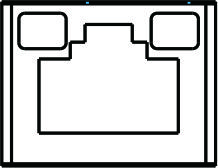 Luz Verde de Link indica uma boa ligação à rede.Luz de Actividade Laranja e a piscar indica actividade na rede.Nº.LigaçõesPinosDefiniçõesComentários1RJ-45-10/100 Mbps Ethernet / PoE10/100 Mbps Ethernet / PoE2Energia (AC 24V / DC 12V)1AC 24V _1 (DC –)Ligação à Energia2Energia (AC 24V / DC 12V)2TerraLigação à Energia2Energia (AC 24V / DC 12V)3AC 24V _2 (DC +)Ligação à Energia3Alarme I/O(Terminal com 4-Pinos)1Entrada Alarme (–)Azul3Alarme I/O(Terminal com 4-Pinos)2Entrada Alarme (+)Verde3Alarme I/O(Terminal com 4-Pinos)3Saída Alarme (–)Amarelo3Alarme I/O(Terminal com 4-Pinos)4Saída Alarme (+)Laranja4Áudio I/O Verde Linha de SaídaTransmissão áudio duas vias4Áudio I/O Rosa Linha de Entrada Transmissão áudio duas vias5Vídeo (Ligação BNC)-Saída para Vídeo AnalógicoSaída para Vídeo Analógico-Botão Padrão-Por favor consulte o Botão Padrão na tabela Ligações à Câmara (apenas de Interior)Por favor consulte o Botão Padrão na tabela Ligações à Câmara (apenas de Interior)Configurações dos Controlos ActiveX e Plug-insNíveis de Segurança da InternetPasso 1:	Inicie o Internet Explorer (IE).Passo 2:	Seleccione <Tools> a partir do menu 	principal do browser. A seguir clique <Internet 	Options>.Passo 3:	Clique em <Security> e seleccione	“Internet”, a seguir clique <Custom level> 	para alterar as configurações ActiveX.Passo 4:	Defina os itens “Controlos ActiveX e 	plug-ins” para <Prompt> ou <Enable>.Passo 1:	Inicie o IE.Passo 2:	Seleccione <Tools> a partir do menu principal 	do browser. A seguir clique <Internet Options>.Passo 3:	Clique em <Security> e seleccione “Internet.”Passo 4:	Descendo a página, prima “Default Level” e 	clique “OK” para confirmar as definições. Feche 	a janela do browser e abra mais tarde uma 	nova para aceder à Câmara Dome IP.